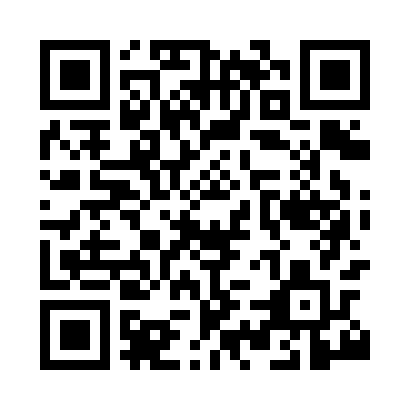 Ramadan times for Achmore, Highland, UKMon 11 Mar 2024 - Wed 10 Apr 2024High Latitude Method: Angle Based RulePrayer Calculation Method: Islamic Society of North AmericaAsar Calculation Method: HanafiPrayer times provided by https://www.salahtimes.comDateDayFajrSuhurSunriseDhuhrAsrIftarMaghribIsha11Mon4:594:596:4212:274:116:136:137:5712Tue4:564:566:4012:274:136:156:157:5913Wed4:534:536:3712:274:146:176:178:0114Thu4:504:506:3412:264:166:196:198:0415Fri4:474:476:3212:264:186:226:228:0616Sat4:444:446:2912:264:206:246:248:0817Sun4:414:416:2612:254:216:266:268:1118Mon4:394:396:2412:254:236:286:288:1319Tue4:364:366:2112:254:256:306:308:1520Wed4:334:336:1812:254:266:326:328:1821Thu4:304:306:1612:244:286:346:348:2022Fri4:274:276:1312:244:306:366:368:2323Sat4:234:236:1012:244:316:386:388:2524Sun4:204:206:0712:234:336:406:408:2825Mon4:174:176:0512:234:356:426:428:3026Tue4:144:146:0212:234:366:446:448:3327Wed4:114:115:5912:224:386:476:478:3528Thu4:084:085:5712:224:396:496:498:3829Fri4:054:055:5412:224:416:516:518:4130Sat4:014:015:5112:224:426:536:538:4331Sun4:584:586:491:215:447:557:559:461Mon4:554:556:461:215:467:577:579:492Tue4:524:526:431:215:477:597:599:513Wed4:484:486:411:205:498:018:019:544Thu4:454:456:381:205:508:038:039:575Fri4:424:426:351:205:528:058:0510:006Sat4:384:386:331:195:538:078:0710:027Sun4:354:356:301:195:558:098:0910:058Mon4:314:316:281:195:568:118:1110:089Tue4:284:286:251:195:588:148:1410:1110Wed4:244:246:221:185:598:168:1610:14